                                                                                                       Проект І.Мізюк                          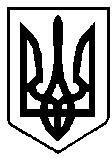 УКРАЇНАВАРАСЬКА МІСЬКА РАДАРІВНЕНСЬКОЇ ОБЛАСТІ                                              Сьоме скликання       (                       сесія)                                                                Р І Ш Е Н Н Я18 жовтня   2018 року		                                                                            №1359 	З метою реалізації державної політики у сфері цивільного захисту населення і територій від надзвичайних ситуацій природного та техногенного характеру, постійної готовності до дій і оперативного реагування органів управління та сил цивільного захисту міста в умовах загрози та виникнення надзвичайних ситуацій, забезпечення оповіщення і постійного інформування керівного складу та населення міста щодо обстановки в зоні можливого ураження, на підставі ч.2 ст.42, ст.59  Закону України «Про місцеве самоврядування в Україні», за погодженням з постійними комісіями міської ради, Вараська міська радаВИРІШИЛА:            1. Внести до рішення міської ради від 25.03.2016 року №175 „Про затвердження комплексної програми розвитку цивільного захисту м. Вараш на 2016-2020 роки” наступні зміни:             1.1. Викласти в новій редакції Паспорт Програми, згідно з додатком 1.            1.2. В розділі 4 Програми - таблицю 1 викласти в новій редакції, згідно з додатком 2;- таблицю 2 викласти в новій редакції, згідно з додатком 3;- таблицю 3 викласти в новій редакції, згідно з додатком 4;   1.3 В розділі 5 Програми- таблицю 4 викласти в новій редакції, згідно з додатком 5.	            2. Рішення міської ради  від 30.08.2016 року №300 „Про внесення змін до рішення міської ради від 25.03.2016 року №175 „Про затвердження комплексної програми розвитку цивільного захисту м. Кузнецовськ на 2016-2020 роки”, рішення міської ради  від 29.09.2017 року №860 „Про внесення змін до рішення міської ради від 25.03.2016 року №175 „Про затвердження комплексної програми розвитку цивільного захисту м. Вараш на 2016-2020 роки”, рішення міської ради  від 23.01.2018 року №1006 „Про внесення змін до рішення міської ради від 25.03.2016 року №175 „Про затвердження комплексної програми розвитку цивільного захисту м. Вараш на 2016-2020 роки”, вважати такими, що втратили чинність.3. Реалізацію заходів Програми, що передбачають фінансування з міського бюджету, проводити в межах бюджетних призначень, визначених рішенням міської ради про бюджет міста на відповідний бюджетний період.          4. Контроль за виконанням рішення покласти на заступника міського голови з питань діяльності виконавчих органів ради відповідно до розподілу функціональних повноважень, постійні комісії міської ради з питань бюджету,фінансів,економічного розвитку та інвестиційної політики. Тзп міського голови                                                         О.Мензул                                                                                                                                Додаток 1                                                                                                         до рішення міської ради                                                                                                         від __ _____ 2018 року №____ПАСПОРТ  комплексної  програми розвитку цивільного захисту м.Вараш на 2016-2020 роки. Секретар міської ради                                                                         О.П.Мензул                                                                                                                                               Додаток 2Завдання, заходи та строки  виконання комплексної   програми  розвитку цивільного захисту м.Вараш на 2016-2020 роки                                                                                                                                               Таблиця 1                                                                                                                           Секретар міської ради                                                                         О.П.Мензул                                                                                                                                                                        Додаток 3Очікувані результативиконання  комплексної програми  розвитку цивільного захисту м.Вараш на 2016-2020 роки                                                                                                                                                                            Таблиця 2Секретар міської ради                                                                         О.П.Мензул                                                                                                                                                              Додаток 4Ресурсне забезпечення  комплексної програми                     розвитку цивільного захисту м.Вараш на 2016-2020 роки                                                                                              Таблиця 3                                                                                                                                                                                                             Секретар міської ради                                                                         О.П.Мензул                                                                                                                                                                                                                                       Додаток 5             Напрями діяльності та заходи   комплексної програми розвитку цивільного захисту м.Вараш на 2016-2020 роки                                                                                                                                                                                                   Таблиця 4                                                                                                                                                                                                                                                                                                                                                            Секретар міської ради                                                                                                                 О.МензулІнформація про виконання програми 1. _______		________________________________________________________________________________    КТВКВ			найменування головного розпорядника коштів програми2. _______		________________________________________________________________________________     КТКВ			найменування відповідального виконавця програми3. _______                ________________________________________________________________________________________      КЕКВ			найменування програми, дата і номер рішення міської ради про її затвердження4. Напрями діяльності та заходи міської цільової програми ( назва програми)     5. Аналіз виконання за видатками в цілому за програмою:Про внесення змін до рішення міської ради від 25.03.2016 року №175 «Про затвердження комплексної програми розвитку цивільного захисту м. Вараш на 2016-2020 роки» 1.Ініціатор розроблення програмиВідділ з питань надзвичайних ситуацій та цивільного захисту населення2.Дата, номер і назва розпорядчого документа про розроблення програми:Розпорядження міського голови від 14.12.2015 року №408-р «Про розробку проекту комплексної програми цивільного захисту м. Вараш на 2016-2020 роки»3.Розробник програми: Відділ з питань надзвичайних ситуацій та цивільного захисту населення4.Співрозробники програми: 5.Відповідальний виконавець програми: Виконавчий комітет Вараської міської ради (відділ з питань надзвичайних ситуацій та цивільного захисту населення)6.Учасники програми: 7.Термін реалізації програми:2016-20207.1.Етапи виконання програми: І етап-2016 рікІІ етап-2017 рікIII етап-2018 рікIV етап-2019 рікV етап-2020 рік8.Перелік місцевих бюджетів, які беруть участь у виконанні програми: бюджет  м.Вараш9.Загальний   обсяг   фінансових   ресурсів,   необхідних   для    реалізації  програми    тис.грн.13172,4в тому числі:9.1.коштів місцевого бюджету  тис.грн.13172,49.2.коштів інших джерелПо факту надходження№ з/пНайменування заходуСтроки впровадженняВиконавецьОрієнтовна вартість заходу(тис.грн.)Орієнтовна вартість заходу(тис.грн.)Орієнтовна вартість заходу(тис.грн.)Орієнтовна вартість заходу(тис.грн.)Орієнтовна вартість заходу(тис.грн.)Орієнтовна вартість заходу(тис.грн.)№ з/пНайменування заходуСтроки впровадженняВиконавецьВсьогов тому числі за рокамив тому числі за рокамив тому числі за рокамив тому числі за рокамив тому числі за роками№ з/пНайменування заходуСтроки впровадженняВиконавецьВсього20162017201820192020123456789101.  Закупівля та встановлення обладнання для міської автоматизованої системи  централізованого оповіщення2016-20171.1автоматизованого робочого місця  міста(комплект для чергового виконавчого комітету 2016-2017відділ НСЦЗН130,665,365,31.2сигнально-гучномовний пристрій для оповіщення на відкритих територіях2016-2018відділ НСЦЗН425,255,5369,71.3блоків оповіщення універсальних для перехоплення FM- станцій, вузлів ТБ2016-2017відділ НСЦЗН27,927,91.4блоків оповіщення універсальних для окремих приміщень(школи,гімназія)2016-2017відділ НСЦЗН27,327,32.Проведення технічного обслуговування встановленого обладнання,відновлення працездатності обладнання,яке вийшло з ладу.2016-2020відділ НСЦЗН6,51,31,31,31,31,33.Виготовлення технічного проекту для вводу в експлуатацію нової системи  централізованого оповіщення міста:АРМ,блок перехоплення,блок оповіщення2016-2017відділ НСЦЗН14,414,44.Налагоджувальні та монтажні роботи по підключенню дизель-генератора для забезпечення резервного живлення автоматизованого робочого місця міста на міському запасному пункті управління2016-2017відділ НСЦЗН55,555,55.Створення та накопичення матеріального резерву для запобігання,ліквідації надзвичайних ситуацій техногенного та природного характерів  та їх наслідків та території міста Вараш2016-2020відділ НСЦЗН12485,01966,04241,02346,01966,01966,0Всього:-13172,42213,24242.32782,31967,31967,3№З/пНайменування завдання, заходуНайменування  показниківвиконання завданняОдиниця виміруЗначення показниківЗначення показниківЗначення показниківЗначення показниківЗначення показниківЗначення показників№З/пНайменування завдання, заходуНайменування  показниківвиконання завданняОдиниця виміруусьогоу  тому  числі  за  рокамиу  тому  числі  за  рокамиу  тому  числі  за  рокамиу  тому  числі  за  рокамиу  тому  числі  за  роками№З/пНайменування завдання, заходуНайменування  показниківвиконання завданняОдиниця виміруусього20162017201820192020123456789101Закупівля та встановлення обладнання для міської автоматизованої системи  централізованого оповіщенняавтоматизоване робоче місце  міста(комплект для чергового виконавчого комітету )шт1111Закупівля та встановлення обладнання для міської автоматизованої системи  централізованого оповіщеннясигнально-гучномовний пристрій для оповіщення на відкритих територіяхшт1181Закупівля та встановлення обладнання для міської автоматизованої системи  централізованого оповіщенняблокі оповіщення універсальних для перехоплення FM- станцій, вузлів ТБшт111Закупівля та встановлення обладнання для міської автоматизованої системи  централізованого оповіщенняблоків оповіщення універсальних для окремих приміщень(школи,гімназія)шт662.Проведення технічного обслуговування встановленого обладнання,відновлення працездатності обладнання,яке вийшло з ладу.Проведення технічного обслуговування встановленого обладнання,відновлення працездатності обладнання,яке вийшло з ладу.Технічні обстеження111113.Виготовлення технічного проекту для вводу в експлуатацію нової системи  централізованого оповіщення містаВиготовлення технічного проекту для вводу в експлуатацію нової системи  централізованого оповіщення містаТехнічні проекти994.Налагоджувальні та монтажні роботи по підключенню дизель-генератора для забезпечення резервного живлення автоматизованого робочого місця міста на міському запасному пункті управлінняЗакупівля обладнання:- акумулятор 12Втшт.224.Налагоджувальні та монтажні роботи по підключенню дизель-генератора для забезпечення резервного живлення автоматизованого робочого місця міста на міському запасному пункті управління- зарядний пристрій УЗК-24-7070Ашт.115.Створення та накопичення матеріального резерву для запобігання,ліквідації надзвичайних ситуацій техногенного та природного характерів  та їх наслідків та території міста Вараш-Протигази (цивільні, протипилові, ізолюючі)--Респіратори (протипилові, ізолюючі)-Прилади радіаційної розвідки і дозиметричного контролю -Прилади хімічної розвідки (газосигналізатори, газоаналізатори)-Засоби захисту шкіри типу Л-1 (костюми захисні)-Плащі прогумовані-Чоботи гумові- 100 шт.-Генератори переносні однофазні потужністю до 5 кВт-10 шт.-генератори пересувні трьохфазні потужністю 10-15 кВТ,-бензин 50 тис.літрів-дизельне пальне 100 тис.літрів-намети(типу УСБ-56,УСТ-56,УЗ-68)-ліжко-розкладушка -матрац-ковдра бавовняна -білизна постільна -костюм бавовняний-білизна натільна-пиломатеріали -цемент-цегла-шифер-цвяхи (шиферні,будівельні)-рубероїд -скло-борошно -крупи та макаронні вироби -сухі хлібопродукти -масло вершкове-олія-консерви м'ясні 3 тис.умовних банок,-консерви рибні-3 тис. умовних банок,-молоко згущене-1,5 тис.умовних банок,-чай- 10 кг.,-цукор- 2 тони,-сіль-0,5 тони,-набір сухофруктів- 0,1 тона,-пилка ланцюгова бензинова- 20 шт,-мотопомпа-3  шт.,-насосне обладнання для відкачування рідини- 20 шт.,-піч переносна твердопаливна для опалювання приміщення до 100 м²приміщення до 100 м³- 25 шт.,-теплова електропушка для обігріву приміщень до 100 м³- 10 шт ,-мішки для насипання піску та грунту- 4000 шт.,шт.шт.шт.шт.шт.шт.шт.шт.шт.шт.тис.л.тис.л.к-тьшт.шт.шт.шт.шт.шт.м³-25тонтис.шт.тис.шттоннрулонівм²тонтонтонтонтонтис.умовних банок,тис.умовних банок,тис.умовних банок,кг.тонитонитоништ.шт.шт.шт.шт.шт.10010020201010010010010550 10010500500500500500500251025250,3520010001110,10,1331,51020,50,120320251040002020442202020211020210010010010010010052550,0740200414522020442202020211020210010010010010010052550,0740200414521002020442202020211020210010010010010010052550,0740200414521002020442202020211020210010010010010010052550,074020044521002020442202020211020210010010010010010052550,07402004452100Труба стальна Ø 89*6 мм (ГОСТ-8732)т0,614000,61400Труба стальна Ø 108*6 мм (ГОСТ-8732)т1,509001,50900Труба стальна Ø 133*6 мм (ГОСТ-8732)т0,939500,93950Труба стальна Ø 159*6 мм (ГОСТ-8732)т1,132001,13200Труба стальна Ø 219*6 мм (ГОСТ-8732)т1,576001,57600труба стальна Ø 159*3 ммт0,68650,6865труба стальна Ø 108*3 ммт0,38840,3884свинець листовий 100*500*5 ммкг100100труба ПВХ Ø 150 ммl=4мшт.12,512,5труба стальна Ø 219*4,5 ммт0,64260,6426кисеньбал.8080пропанбал.44електроди АНО кг8080електроди АНО кг4040електроди УОНІ кг4040засувка чавунна Ø100 ммшт.33засувка чавунна Ø150 ммшт.33засувка чавунна Ø200 ммшт.33засувка чавунна Ø250 ммшт.33засувка чавунна Ø400 ммшт.11засувка чавунна Ø500 ммшт.11мастило літол 24 20л/17,5кгшт.22масло І 40л200200гіпохлорит натрію марки «А»т7,6207,6207,620гіпохлорит натрію технічнийт67,50067,50067,500доставка гіпохлориту натрію3Обсяг коштів, які пропонується залучити на виконання програмиЕтапи виконання програмиЕтапи виконання програмиЕтапи виконання програмиЕтапи виконання програмиЕтапи виконання програмиУсього витрат на виконання програми(тис.грн.)Обсяг коштів, які пропонується залучити на виконання програмиІ2016ІІ2017III2018IV2019V2020Усього витрат на виконання програми(тис.грн.)1234567Обсяг ресурсів, всього, в тому числі,тис.грн.2213,24242,32782,31967,31967,313172,4бюджет м.Вараш2213,24242,32782,31967,31967,313172,4інші бюджетні кошти (розшифрувати)------кошти небюджетних джерел                 По факту надходжень                 По факту надходжень                 По факту надходжень                 По факту надходжень                 По факту надходжень                 По факту надходжень№ з/пНазва напрямку діяльності (пріоритетні завдання) Перелік заходів ВиконавціДжерела фінансуванняОрієнтовні обсяги фінансування (вартість), тис.грн.Орієнтовні обсяги фінансування (вартість), тис.грн.Орієнтовні обсяги фінансування (вартість), тис.грн.Орієнтовні обсяги фінансування (вартість), тис.грн.Орієнтовні обсяги фінансування (вартість), тис.грн.Орієнтовні обсяги фінансування (вартість), тис.грн.Очікувані результати№ з/пНазва напрямку діяльності (пріоритетні завдання) Перелік заходів ВиконавціДжерела фінансуванняпо рокахпо рокахпо рокахпо рокахпо роках№ з/пНазва напрямку діяльності (пріоритетні завдання) Перелік заходів ВиконавціДжерела фінансуванняВсього20162017201820192020123567891011`12131Закупівля та встановлення обладнання для міської автоматизованої системи  централізованого оповіщенняавтоматизованого робочого місця  міста(комплект для чергового виконавчого комітету )відділ НСЦЗНбюджет м.Вараш130,665,365,3Закупівля та встановлення обладнання для міської автоматизованої системи  централізованого оповіщення1Закупівля та встановлення обладнання для міської автоматизованої системи  централізованого оповіщеннясигнально-гучномовний пристрій для оповіщення на відкритих територіяхвідділ НСЦЗНбюджет м.Вараш425,255,5369,7Закупівля та встановлення обладнання для міської автоматизованої системи  централізованого оповіщення1Закупівля та встановлення обладнання для міської автоматизованої системи  централізованого оповіщенняблоків оповіщення універсальних для перехоплення FM- станцій, вузлів ТБвідділ НСЦЗНбюджет м.Вараш27,927,9Закупівля та встановлення обладнання для міської автоматизованої системи  централізованого оповіщення1Закупівля та встановлення обладнання для міської автоматизованої системи  централізованого оповіщенняблоків оповіщення універсальних для окремих приміщень(школи,гімназія)відділ НСЦЗНбюджет м.Вараш27,327,3Закупівля та встановлення обладнання для міської автоматизованої системи  централізованого оповіщення2Проведення технічного обслуговування встановленого обладнання,відновлення працездатності обладнання,яке вийшло з ладу.Проведення технічного обслуговування встановленого обладнання,відновлення працездатності обладнання,яке вийшло з ладу.відділ НСЦЗНбюджет м.Вараш6,51,31,31,31,31,33Виготовлення технічного проекту для вводу в експлуатацію нової системи  централізованого оповіщення містаВиготовлення технічного проекту для вводу в експлуатацію нової системи  централізованого оповіщення міставідділ НСЦЗНбюджет м.Вараш14,414,4Проект для вводу в експлуатацію нової системи  централізованого оповіщення міста4Налагоджувальні та монтажні роботи по підключенню дизель-генератора для забезпечення резервного живлення автоматизованого робочого місця міста на міському запасному пункті управління1.Закупівля обладнання:- акумулятор 12Втвідділ НСЦЗНбюджет м.Вараш55,555,5Налагоджувальні та монтажні роботи по підключенню дизель-генератора для забезпечення резервного живлення автоматизованого робочого місця міста на міському запасному пункті управління4Налагоджувальні та монтажні роботи по підключенню дизель-генератора для забезпечення резервного живлення автоматизованого робочого місця міста на міському запасному пункті управління- зарядний пристрій УЗК-24-7070Авідділ НСЦЗНбюджет м.Вараш55,555,5Налагоджувальні та монтажні роботи по підключенню дизель-генератора для забезпечення резервного живлення автоматизованого робочого місця міста на міському запасному пункті управління4Налагоджувальні та монтажні роботи по підключенню дизель-генератора для забезпечення резервного живлення автоматизованого робочого місця міста на міському запасному пункті управління2 Налагоджувальні та монтажні роботи по підключенню дизель-генератора для забезпечення резервного живлення автоматизованого робочого місця міста на міському запасному пункті управліннявідділ НСЦЗНбюджет м.Вараш55,555,5Налагоджувальні та монтажні роботи по підключенню дизель-генератора для забезпечення резервного живлення автоматизованого робочого місця міста на міському запасному пункті управління5Створення та накопичення матеріального резерву для запобігання,ліквідації надзвичайних ситуацій техногенного та природного характерів  та їх наслідків та території міста Варашвідділ НСЦЗНбюджет м.Вараш12485,01966,04241,02346,01966,01966,0Закупівля матеріалів для проведення аварійно-відновлювальних робіт № п/пЗахідГоловний виконавець та строк виконання заходуПланові обсяги фінансування, грн.Планові обсяги фінансування, грн.Планові обсяги фінансування, грн.Планові обсяги фінансування, грн.Фактичні обсяги фінансування, грн.Фактичні обсяги фінансування, грн.Фактичні обсяги фінансування, грн.Фактичні обсяги фінансування, грн.Стан виконання очікуваних результатів Програми№ п/пЗахідГоловний виконавець та строк виконання заходуВсьогов тому числів тому числів тому числіВсьогоУ тому числіУ тому числіУ тому числіСтан виконання очікуваних результатів Програми№ п/пЗахідГоловний виконавець та строк виконання заходуВсьогоМіський бюджетКошти інших бюджетівКошти не бюджетних джерелВсьогоМіський бюджетКошти інших бюджетівКошти не бюджетних джерелСтан виконання очікуваних результатів ПрограмиБюджетні асигнування з урахуванням змінБюджетні асигнування з урахуванням змінБюджетні асигнування з урахуванням змінПроведені видаткиПроведені видаткиПроведені видаткиВідхиленняВідхиленняВідхиленняусьогозагальний фондспеціальний фондусьогозагальний фондспеціальний фондУсьогозагальний фондспеціальний фонд